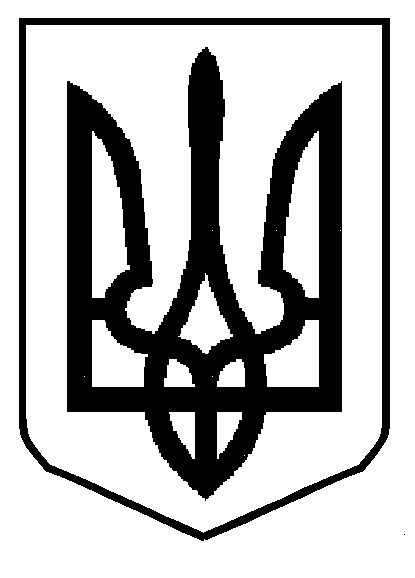 ЯВОРІВСЬКА  МІСЬКА РАДА ЛЬВІВСЬКОЇ ОБЛАСТІ ВІДДІЛ ОСВІТИ81000, м. Яворів, вул. Львівська 23, Яворівський район, Львівська областьe-mаil: osvitayavoriv@ukr.net,  ЄДРПОУ 4406929718.11.2021                                             		№05-02/797					                 Керівникам ЗЗСО, ЗПО            					                Яворівської міської радиПро проведення ІІ етапуВсеукраїнського конкурсу«Український сувенір»Відповідно до листа департаменту освіти і науки Львівської обласної державної адміністрації та КЗ ЛОР «Львівський обласний центр еколого- натуралістичної творчості учнівської молоді» від 15.11.202 №271 «Про проведення обласного етапу Всеукраїнського конкурсу «Український сувенір» і  з метою   виховання національного світогляду учнівської молоді через пізнання народного мистецтва, відділ освіти Яворівської міської ради 10 грудня 2021року проводить ІІ етап Всеукраїнського конкурсу «Український сувенір».          У конкурсі беруть участь учні трьох вікових категорій:І   – діти 6-11 років;ІІ  – підлітки 12-16 років;ІІІ – учасники від 17 років.Призери та переможці визначаються в кожній віковій категорії. Роботи просимо подавати до 10 грудня 2021 року на адресу: м. Яворів, вулиця Львівська, 6.(Яворівський центр дитячої та юнацької творчості Яворівської міської ради Львівської області, директор Наконечна Світлана Іванівна). Умови, зразок заявки та паспорту додаються.Начальник							Володимир БАЙДАМ. Пономарьова, 096-372-3885Умови проведення ІІ етапуВсеукраїнського конкурсу «Український сувенір»  Загальні положенняДругий етап Всеукраїнського конкурсу «Український сувенір» (далі – Конкурс) проводиться з метою виховання національного світогляду учнівської молоді через пізнання народного мистецтва. Завдання Конкурсу:залучення молодого покоління до джерел і процесу творення українського народного мистецтва;сприяння налагодження духовного контакту дитини та батьків через залучення їх до спільної творчості на традиційному ґрунті;стимулювання розвитку творчого пошуку, художнього смаку при виконанні креативних робіт з використанням традиційних матеріалів і технік;співпраця і обмін досвідом між осередками дитячої творчості, культурно-освітніми установами;популяризація дитячої художньої творчості через засоби масової інформації.2. Організатори КонкурсуНаціональний еколого-натуралістичний центр учнівської молоді, департамент освіти і науки Львівської обласної державної адміністрації та КЗ ЛОР «Львівський обласний центр еколого-натуралістичної творчості учнівської молоді», відділ освіти Яворівської міської ради3. Учасники КонкурсуДо участі в Конкурсі запрошується школярі закладів загальної середньої та позашкільної освіти.4. Журі Конкурсу4.1. Журі Конкурсу формується з метою забезпечення об’єктивності оцінювання робіт учасників та визначення переможців і призерів Конкурсу.4.2. Журі формується з числа педагогічних працівників закладів загальної середньої та позашкільної освіти.5. Умови участі у Конкурсі5.1. Конкурс проводиться щороку в два етапи:
I етап - листопад-грудень (у закладах загальної середньої та позашкільної освіти, ОТГ).II етап - грудень-січень (на базі Львівського обласного центру еколого-натуралістичної творчості учнівської молоді: 79026,м. Львів, вул.І.Франка,133).  5.2. На Конкурс приймаються такі роботи: зразки традиційних іграшок (ляльки, фігурки людей, тварин, птахів (так звані образотворчі іграшки), дзиґи, кулі, коні-качалки, калатала, тарахкала, деркачі, брязкальця, фуркала, вітрячки(так звані технічні, техніко-механічні іграшки) меблі, посуд; копії стародавніх іграшок, збережених в родинах протягом декількох поколінь;предмети вжитку, що можуть бути зразками традиційноїукраїнської сувенірної продукції;сучасні дизайнерські вироби, що відповідають поняттю «сувенір» і виготовлені з використанням народних традицій та символіки декоративно-ужиткового мистецтва, елементів різьблення, декоративного розпису, плетення, ткацтва; сучасні саморобні іграшки, сувеніри, предмети вжитку, виготовлені спільно з батьками та родичами за давніми родинними традиціями (з приміткою «Скарбничка родинної  творчості») 5.3. Вимоги до зразків:дрібні вироби мають бути закріплені на певній основі або стенді;кожна з робіт, представлених на Конкурс, обов'язково повинна мати паспорт (додаток); у випадку активної співтворчості зі старшими особам (батьками, членами родини, керівником гуртка тощо) згаданий факт обов'язково зазначити у паспорті роботи;за бажанням автора до зразків додаються текстові матеріали з описом пошуково-дослідницької діяльності, новаторських рішень. 5.4. Роботи подаються на Конкурс за віковими категоріями (розміри не більше 40х40х40 см): - І вікова категорія – діти 6-11 років;- П вікова категорія – підлітки 12-16 років;- Ш вікова категорія – учасники від 17 років.5.5. Роботи, представлені на Конкурс, повинні мати етикетку (6 х 10), в якій зазначено: прізвище, ім'я та клас, гурток, вік автора, назву роботи, повну назву і адресу закладу освіти, прізвище, ім'я, по-батькові керівника (повністю).6. Критерії оцінювання конкурсних робіт Конкурсні роботи оцінюються у трьох вікових категоріях за критеріями:оригінальність задуму; виразність виробу як зразка української сувенірної продукції; відповідність традиціям щодо форм, пластики, колориту; емоційність образу; органічне поєднання національних художніх традицій                                                  і сучасних тенденцій формотворення; індивідуальність творчого почерку; збереження ігрової функції (щодо іграшок); відповідність ужиткового призначення. 7. Підбиття підсумків Конкурсу та нагородження переможців.	7.1. Переможці та призери Конкурсу визначаються журі за загальною кількістю набраних ними балів.7.2. Переможцями Конкурсу є учасники, які набрали найбільшу кількість балів.7.3. Призерами Конкурсу є учасники, які за кількістю набраних балів зайняли друге та третє місця.           7.4. Переможці та призери Конкурсу визначаються в кожній віковій категорії окремо.          7.5. Переможці та призери Конкурсу нагороджуються грамотами та дипломами відділу освіти Яворівської міської ради.8. Підсумкові матеріали Конкурсу     Кращі роботи відправляються у м. Львів до 15 грудня 2021року для участі у ІІІ (обласному) етапі. Паспорт
                   на конкурсну роботу №_________1. Назва роботи ________________________________________________________________________________2. Опис зразка (розмір, матеріал, кольорова гама, комплектність, функціональні ігрові можливості тощо)  ________________________________________________________________________________3. Коротка довідка про історію, ідею виробу ________________________________________________________________________________
4. Дані про автора (прізвище, ім'я, по-батькові (повністю), вікова група, дата народження, повна адреса та номер телефону навчального закладу, де працює гурток чи творче об'єднання, членом якого є учасник)_________________________________________________
5. Назва гуртка. Керівник гуртка (прізвище , ім´я, по батькові (повністю).
________________________________________________________________________________З А Я В К Аучасників в ІІ етапі конкурсу «Український сувенір»  КатегоріяПрізви-ще, ім′я,   учасника(повністю)Клас, гурток, вікШкола, район, позашкіль-ний навчальний закладПрізви-ще, ім′я, по батькові керівника(повністю)